FEDERACAO PAULISTA DE KARATE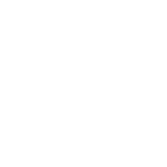 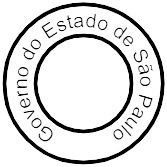             PLANO DE TRABALHO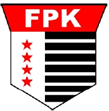 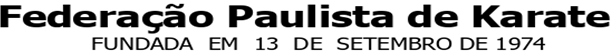 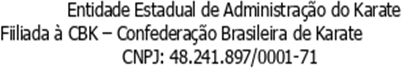 DESCRIÇÃO TÉCNICA DO PROJETO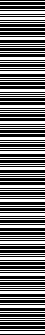 FEDERACAO PAULISTA DE KARATEFEDERACAO PAULISTA DE KARATEFEDERACAO PAULISTA DE KARATEFEDERACAO PAULISTA DE KARATE6. MetodologiaDescrever o método aplicado e a dinâmica do trabalho.DO DISTÂNCIAMENTO FÍSICONeste momento tão peculiar, estamos de frente com um vírus mutável e de alta letalidade mundial, e é de conhecimento público. Diante disso, prezamos pelo distanciamento físico e o menor número de pessoas, desta forma o acesso será restrito e sem público somente terão acesso a área de competição atletas e um representante. Podendo ser adotadas regras que se modificarem ou revogarem que estejam vigentes quando da realização do evento. A DISPUTA SERÁ NA DISCIPLINA DE KATA E KUMITE Teremos por base os protocolos sanitários aprovado pelo Centro de Contigência ao Coronavirus do Governo do Estado de São Paulo, aprovado para as artes marciais, serão adotados as regras do kata disciplina individual: sendo uma sequência de movimentos e chutes, técnicas de ataques e defesas, que simulam ataque e defesa, a serem realizadas sem contato físico, com distanciamento físico e medidas de proteção e higienização.Cada forma também possui um componente de desenvolvimento psicológico, pois prepara o karateca para um combate real, e um componente filosófico, que busca transmitir dores e pensamentos críticos para avaliar as situações serenamente, situações essas não só limitadas a embates físicos. Ou seja, um conjunto de movimentos de ataques e defesas e está presente nas mais diversas artes marciais Japonesas, realizados em conjunto ou individual, o significado é amor é forma, mas que adquire formas diversas dependendo da arte em questão.Kumite(luta): uma forma de luta onde o vencedor se consagra vitorioso aquele que obtiver o maior número de pontos durante a disputa com duração de 3 min. sendo proibido o contato.Para a pratica do kumite, será exigido que o atleta e técnico apresene comprovante de vacinação completa contra o Covid 19.DOS MEIOS DE DIVULGAÇÃO DO EVENTOO evento utilizará a identidade visual do Governo do Estado de São Paulo e da Secretaria de Esporte em todas as mídias sociais da FPK.DO DIREITO DO USO DA IMAGEMTodos os participantes ao fazerem a inscrição também concede a FPK – Federação Paulista de Karate odireito do uso de imagem.DO CRITÉRIO DE INSCRIÇÃOSe dará por meio do sistema da FPK:Entidades esportivas filiadas, já fazem uso de um login e senha para interação e participação de atividades, ficando a cargo de cada organização realizar as inscrições dos atletas com seu login e senha no site da Federação Paulista de Karate no endereço eletrônico: http://www.fpk.com.br/ DAS ÁREAS DE COMPETIÇÃOSerão 8 áreas de competetições com 10metros quadrados perfazendo o total de 1000 metros quadrados de tatames, e duas áreas de aquecimento com a mesma dimensão de 10mts.DO REGULAMENTOO regulamento que rege a presente proposta está disponível no endereço eletrônico: http://www.fpk.com.br/DOS RESULTADOSSerão disponibilizados no endereço eletrônico: http://www.fpk.com.br/ RELATÓRIO TÉCNICOSerá apresentado um relatório técnico executivo com a relação nominal, chaveamento das disputas bem como os resultados. PRESTAÇÃO DE CONTAS JUNTO A SECRETÁRIA DE ESTADO DE ESPORTEA FPK – entregará o relatório do cumprimento do objeto, relativo a execução física e financeira, e demais documentos comprobatórios.FEDERACAO PAULISTA DE KARATEFEDERACAO PAULISTA DE KARATEFEDERACAO PAULISTA DE KARATEFEDERACAO PAULISTA DE KARATEPLANO DE TRABALHODADOS DO PROPONENTEFEDERACAO PAULISTA DE KARATEOUTROS PARTÍCIPES - INTERVENIENTEDESCRIÇÃO DO PROJETOFEDERACAO PAULISTA DE KARATECronograma de execução (Meta, Etapa ou Fase)FEDERACAO PAULISTA DE KARATEFEDERACAO PAULISTA DE KARATEFEDERACAO PAULISTA DE KARATEFEDERACAO PAULISTA DE KARATEFEDERACAO PAULISTA DE KARATEFEDERACAO PAULISTA DE KARATEPlano de aplicação. (R$ 1,00)FEDERACAO PAULISTA DE KARATE. Cronograma de desembolso. (R$ 1,00) Concedente:Total: R$200.000,00Contrapartida:Total:Declaração.FEDERACAO PAULISTA DE KARATE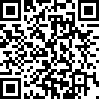 APROVAÇÃO PELO CONCEDENTESão Paulo, 11 de Fevereiro de 2022 JOSE CARLOS GOMES DE OLIVEIRA FEDERACAO PAULISTA DE KARATEAssinado com senha por: JOSE CARLOS GOMES DE OLIVEIRA - 11/02/2022 às 12:39:52 Documento N°: 029621A0837444 - consulta é autenticada em: https://demandas.spsempapel.sp.gov.br/demandas/documento/029621A08374444.2. Objetivo (s) Específico(s)Classificação para o Ranking Paulista 2023;Corroborar o crescimento individual por meio da seletividade e competitividade;Oferecer um evento 100% gratuito, cuja finalidade é fomentar a modalidade e democratizar o acesso a um maior número de praticantes;5. BeneficiáriosPúblico alvo a ser abrangidoInfantil a Junior (08 a 17 anos);Adultos (18 anos acima); De ambos os gêneros e categorias5.1. Beneficiários Diretos (especificar):300 atletas beneficiários previstos na disciplina de KATA E KUMITE que se, enquadram nas categorias desde que estejam devidamente filiado(s), no quadraossociativo da FPK -Federação Paulista de Karatê.5.2. Beneficiários Indiretos (especificar):Cerca de 50 pessoas entre admiradores, técnicos, Departamento Médico, Arbitragem, Serviço Geral.Disponibilizar um ambiente seguro a todos os envolvidos com        todos        osprotocolos	debiossegurança ao combate ao Covid 19 retomada gradativa de eventos esportivos de rendimentoOferecer um ambiente esportivo adequando para a execução dos Katas (forma) e Kumite (luta);Atender 154 categoriasRelação de inscritosOportunizar	um evento de retomada presencial		da modalidade de Karate na disciplina de Kata e kumite.Oferecer um ambiente com os protocolos de biossegurança contra a propagação do vírus da Covid 19;Atender na disciplina karate nas modalidades kata e kumite;Relação	de	Resultados		e ranking		paulista	a	ser disponibilizados no endereço eletrônico: http://www.fpk.com.br/11. Plano de Ação Anual11. Plano de Ação Anual11. Plano de Ação Anual11. Plano de Ação Anual11. Plano de Ação Anual11. Plano de Ação Anual11. Plano de Ação Anual11. Plano de Ação Anual11. Plano de Ação Anual11. Plano de Ação Anual11. Plano de Ação Anual11. Plano de Ação Anual11. Plano de Ação AnualAtividades/Mês123456789101112Inscrição dos atletasxCompetição kata e individual eKumitexRegistro do resultadoxRelatório TécnicoxRelatório FinalxPrestação ContasxR.G./Órgão expedidor:14.476.062-9Cargo:PresidenteFunção:PresidenteFunção:PresidenteMatrículaMatrículaEndereço residencial completo Rua Pereira daEndereço residencial completo Rua Pereira daEndereço residencial completo Rua Pereira daCEP 03162-110CEP 03162-110(DDD) Tel.Silva,54 Bairro Mooca, São Paulo – SPSilva,54 Bairro Mooca, São Paulo – SPSilva,54 Bairro Mooca, São Paulo – SP(11) 97326-1965E-mail institucional karatefpk@uol.com.brE-mail institucional karatefpk@uol.com.brE-mail institucional karatefpk@uol.com.brE-mail institucional karatefpk@uol.com.brE-mail institucional karatefpk@uol.com.brE-mail pessoal zecakarate01@hotmail.comE-mail pessoal zecakarate01@hotmail.comE-mail pessoal zecakarate01@hotmail.comE-mail pessoal zecakarate01@hotmail.comE-mail pessoal zecakarate01@hotmail.comNomeCNPJE.AEndereçoEndereçoCEPJustificativa da proposiçãoA presente proposta ora encontra relevante a modalidade, pois, proporcionara oportunidade de participação de atletas oferecendo as condições necessários para a realização do V TORNEIO DOS CAMPEÕES DE KARATE, continuidade provas oficiais válidas pelo ranking oficial paulista e brasileiro, cujas normas são regidas e vigentes pela WKF – World Karate Federation.Reforça-se, pois, estamos no terceiro ano com restrições sanitárias e com medidas de flexibilização sempre acatando as regras vigentes da cidade de São Paulo e do Governo do Estado de São Paulo, para enfrentar a pandemia e minimizar seus efeitos nas condições de saúde física e mental dos atletas do karate paulista.R$ 200.000,00TOTAL GERAL	R$200.000,00TOTAL GERAL	R$200.000,00TOTAL GERAL	R$200.000,00TOTAL GERAL	R$200.000,00TOTAL GERAL	R$200.000,00MetaCat.Econ1º mês2º mês3º mês4º mês5º mês6º mês01 a 16R$200.000,00MetaCat.Econ7º mês8º mês9º mês10º mês11º mês12º mêsMetaCat.Econ1º mês2º mês3º mês4º mês5º mês6º mêsMetaCat.Econ7º mês8º mês9º mês10º mês11º mês12º mêsNa qualidade de representante legal do proponente, declaro, para fins de prova junto à Secretaria de Estado de Esportes, para os efeitos e sob as penas do art. 299 do Código Penal, que inexiste na mora ou débito junto a qualquer órgão ou instituição da Administração Pública Federal e Estadual, direta ou indireta que impeça a transferência de recursos oriundos de dotações consignadas no orçamento vigente e na forma deste plano de trabalho.São Paulo, 11 de fevereiro de 2022.José Carlos Gomes de Oliveira PresidenteAPROVADOSão Paulo,	/	/2022Assinatura/carimbo do concedente